                                „კეთებით სწავლება“ მათემატიკის გაკვეთილებზე         მოსწავლეთა მოტივაციის ამაღლება უმნიშვნელოვანესია სწავლა-სწავლების პროცესში. ამის მიღწევა შესაძლებელია მრავალფეროვანი სასწავლო მასალითა და სწავლების ინტერაქტიული მეთოდებისა და სტრატეგიების გამოყენებით. ამით სასწავლო პროცესი უფრო სახალისო და საინტერესო გახდება. მოსწავლეებისთვის გაცილებით უფრო ბუნებრივია საგაკვეთილო პროცესში აქტიურად ჩართვა და მონაწილეობა, ვიდრე მშვიდად ჯდომა და მოსმენა.          „კეთებით სწავლება“ პრაქტიკული სტრატეგიაა, რომელიც ხელს უწყობს მოსწავლეს აქტიურად ჩაერთოს საგაკვეთილო პროცესში, დაინახოს საკუთარი ცოდნის, წარმოსახვის, ინტელექტისა და შემოქმედების ნაყოფი. ერთის მხრივ, ეს მას სიამოვნებას ანიჭებს და აძლევს სტიმულს თეორიული ცოდნა პრაქტიკაში გამოიყენოს, მეორეს მხრივ კი აჩვენებს მას, რომ პრობლემის გადაჭრის გზის მოძიება და მისი განხორციელება ერთი მთლიანი პროცესის ორი ფაზაა. ამ სტრატეგიის მიზანია, მოსწავლეებმა შეასრულონ ისეთი ქმედებები, რომლებიც ხელს შეუწყობენ ცოდნის ან ჩვევის ფორმირებას. იმისათვის, რომ მოსწავლის მოთხოვნილება დაკმაყოფილდეს, დიდი მნიშვნელობა აქვს საგნის შინაარსს და მეთოდს, რომლითაც ის ისწავლება. თუ ბავშვისთვის საგანი უინტერესოა, დაბალია მისი მოტივაცია და შესაძლებელია მომავალში მან სწავლის გაგრძელების სურვილი დაკარგოს.          დიუის შეხედულებით, სწავლა აქტიური პროცესია,რაც აუცილებლად პრაქტიკულ მოქმედებებს მოიცავს, რადგან სუბიექტი სწავლობს  თავისი მოქმედების საშუალებით. ცოდნა ობიექტის იმ კავშირების გაცნობიერებაა, რომლებიც მისი გამოყენების შესაძლებლობას იძლევა კონკრეტულ სიტუაციაში. სწავლება ეფექტიანია, თუ ძირითადი ყურადღება  ექცევა პრობლემის გადაჭრისა და კრიტიკული აზროვნების უნარის  ჩამოყალიბებას და არა მასალის, ფაქტების დამახსოვრებას. სწორედ ამიტომაა, რომ დიუის იდეები განათლების სფეროში ფართოდ გამოიყენება: სწავლა გამოცდილებით, ჯგუფური მუშაობა, ინდივიდუალიზაცია, აზრისა და იდეების თავისუფლება და ა. შ.         მათემატიკის გაკვეთილებზე ხშირად ვიყენებ „კეთებით სწავლებას“, განსაკუთრებით გეომეტრიული საკითხების გავლისას, სადაც არაერთი პრობლემის გადაჭრა უხდებათ მოსწავლეებს.         ალბათ, დამეთანხმებით, რომ სივრცითი ფიგურების,  მათი შლილებისა და კარკასების დამზადების პროცესი რამდენად აადვილებს მოსწავლეებისთვის ამ ფიგურების ელემენტების(წვეროების, წიბოების, წახნაგების) კარგად გააზრებას, განსაკუთრებით დაწყებით საფეხურზე.  იგივე სივრცითი ფიგურების რაიმე სიბრტყით კვეთის აგებაში მოსწავლეებისთვის საინტერესო და სახალისოა თავად, პრაქტიკულად შეასრულონ კვეთა რაიმე სიბრტყით, წრეწირის ქორდის მართობული დიამეტრის თვისება დაადგინონ შესაბამისი ნახაზების შესრულებით და  ქორდის მონაკვეთების გაზომვით, წრეწირის მხების თვისება კი წრეწირის მხებსა და რადიუსს შორის კუთხის გაზომვით და ა.შ.      გთავაზობთ ერთი გაკვეთილის გეგმას, რომელზეც „კეთებით სწავლების“ სტრატეგია გამოვიყენე.                                     გაკვეთილის გეგმა  მასწავლებლის სახელი და გვარი: ბელა გელხვიიძესაგანი: მათემატიკასწავლების საფეხური: დაწყებითი /მე-6კლასიმოსწავლეთა რაოდენობა: 24გაკვეთილის თემა: სხვადასხვა ფიგურის მოცულობის გამოთვლა.გაკვეთილის მიზანი: მოსწავლეებმა შეძლონ კუბის და პარალელეპიპედის მოცულობის გამოსათვლელი ფორმულების გამოყენებით სხვადასხვა ფიგურის მოცულობის გამოთვლა.გაკვეთილის თემისა და მიზნის შესაბამისობა ეროვნული სასწავლო გეგმის მოთხოვნებთან:მათ.VI.3. მოსწავლეს შეუძლია ზომის სხვადასხვა ერთეულის ერთმანეთთან დაკავშირება და გამოყენება.შედეგი თვალსაჩინოა, თუ მოსწავლე: ერთმანეთთან აკავშირებს სიგრძის, ფართობის და მოცულობის  შესაბამის ერთეულებს;მათ.VI.5. მოსწავლეს შეუძლია სიდიდეებს შორის დამოკიდებულების გამოსახვა, განვრცობა და აღწერა.შედეგი თვალსაჩინოა, თუ მოსწავლე: მოცემული დამოკიდებულებისათვის (მათ შორის რეალურ ვითარებაში) თვისებრივად და რაოდენობრივად აღწერს, თუ რა გავლენას ახდენს ერთი სიდიდის ცვლილება მასზე დამოკიდებულ მეორე სიდიდესა და სხვა ატრიბუტებზე;მათ.VI.6. პრობლემის გადაჭრისას მოსწავლეს შეუძლია ალგებრული გამოსახულების შედგენა, გამარტივება.შედეგი თვალსაჩინოა, თუ მოსწავლე: ადგენს რეალური ვითარების ან მისი სიტყვიერი აღწერის შესაბამის (წრფივი გამოსახულებით მოცემულ) ტოლობას.გაკვეთილის ბოლოს მისაღწევი შედეგები:მოსწავლეებმა შეძლეს კუბის და პარალელეპიპედის მოცულობის გამოსათვლელი ფორმულების გამოყენებით სხვადასხვა ფიგურის მოცულობის გამოთვლა.დანართი                                                    განმავითარებელი შეფასების სქემა                                                განმსაზღვრელი შეფასების სქემადანართისაშინაო დავალებად:  გამოვთვალოთ  მოცემული  ფიგურის   მოცულობა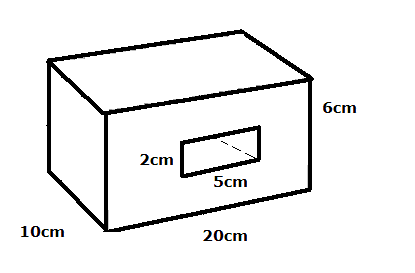 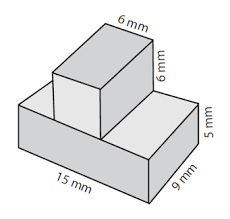 ფოტოზე ასახულია ფიგურები, რომლებიც გამოვიყენე ჯგუფური მუშაობის დროს ჯგუფებში.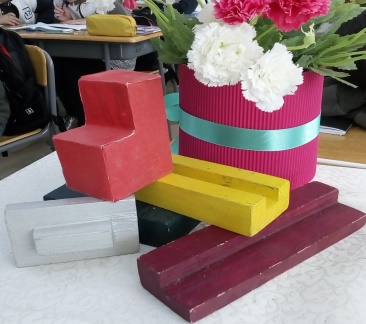 Nაქტივობის აღწერაგამოყენებული მეთოდიკლასის ორგანიზების ფორმასასწავლო რესურსიდრო(წთ)123456789კლასის ორგანიზება.მიზანი-განწყობის შექმნა.მასწავლებელი ესალმება  კლასს, აცნობს გაკვეთილის თემას, მიზანს, შეფასების კრიტერიუმებს. ურიგებს მათ შეფასების სქემებს.მასწავლებელი ამოწმებს საშინაო დავალებას ჩამოვლით, რამდენიმე მოსწავლე  და ფასთან ასრულებს დავალების სავარჯიშოებს, კლასი ამოწმებს დავალების შესრულების სისწორეს, დანარჩენები ასწორებენ შეცდომებს.წინარე ცოდნის გასააქტიურებლად მასწავლებელი თხოვს მოსწავლეებს გაიხსენონ მოცულობის ცნება, მოცულობის რა ერთეულებს იცნობენ, როგორ გამოითვლება კუბისა და მართკუთხა პარალელეპიპედის მოცულობა.შესაბამისობის დადგენა. მასწავლებელი დაფასთან იძახებს მოსწავლეებს, რომლებიც ცხრილის ერთ სვეტში ჩამოწერილ განზომილებებს შეუსაბამებენ ცხრილის მეორე სვეტში ჩამოწერილ მოცულობებს, დაფასთან მუშაობა.მიზანი-მოსწავლეებმა მოახდინონ ცოდნის ტრანსფერი.მოსწავლეები დაფასთან ამოხსნიან ამოცანას ისეთი ფიგურის მოცულობის გამოთვლაზე, რომელიც შესაძლებელია დაიყოს კუბებად და პარალელეპიპედებად.აქტივობა- მუშაობა ჯგუფებში.აქტივობის მიზანი-მოსწავლეებმა ერთმანეთთან თანამშრომლობით გამოთვალონ დარიგებული ფიგურების მოცულობები- ამოხსნა გააფორმონ ფლიპჩარტზე და დაფასთან წარმოადგინონ პრეზენტაცია.რეფლექსია.მიზანი-გაკვეთილის შეჯამება.მასწავლებელი მოსწავლეებს სთავაზობს 3, 2, 1სტრატეგიის გამოყენებით შეაჯამონ გაკვეთილი.მოსწავლეთა შეფასება.მიზანი--მოსწავლეებმა მიიღონ განმავითარებელი და განმსაზღვრელი შეფასება.მასწავლებელი  აფასებს მოსწავლეებს წინასწარ დარიგებული შეფასების სქემით.საშინაო დავალების მიცემა.მასწავლებელი ურიგებს მოსწავლეებს თაბახის ფურცლებზე დაბეჭდილ დავალებებს და აძლევს მოკლე მითითებებს.ვერბალური ახსნაკითხვა-პასუხიკითხვა-პასუხიცხრილზე მუშაობაკეთებით სწავლებაჯგუფური მუშაობა; კეთებით სწავლებაკითხვა-პასუხიმთელი კლასიმთელი კლასიმთელი კლასიმთელი კლასიინდივიდუალურიჯგუფურიმთელი კლასიმთელი კლასი, ინდივიდუალურიმთელი კლასიგაკვეთილის თემა და მიზანი, წარმოდგენილი როგორც ფლიპჩარტზე, ასევე  ეკრანზე. ფურცლებზე დაბეჭდილი შეფასების სქემები.საშინაო დავალების რვეულები, დაფა, ცარცი.ფლიპჩარტი, მარკერიდაფა, ცარციფერადი მარკერები, ფლიპჩარტი, ფიგურების მოდელებიშეფასების სქემა,2წთ4წთ3წთ7წთ5წთ12წთ3წთ3წთ1წთ                      დონეკრიტერიუმი     დაბალი     საშუალო       მაღალიანგარიშიმოსწავლე ვერ ასრულებს მოქმედებებს ათწილადებზემოსწავლე ანგარიშის დროს უშვებს შეცდომებსმოსწავლე ანგარიშობს უშეცდომოთჩართულობამოსწავლე არ არის ჩართული გაკვეთილის პროცესშიმოსწავლე ჩართულიასაგაკვეთილო პროცესში, მაგრამ ნაწილობრივ ასრულებს მითითებებსმოსწავლე აქტიურადაა ჩართული საგაკვეთილო პროცესში და ასრულებს მითითებებსჯგუფური მუშაობამოსწავლე არ იცავს ჯგუფში მუშაობისთვის განკუთვნილ წესებსმოსწავლე ნაწილობრივ იცავს ჯგუფში მუშაობისთვის განკუთვნილ წესებსმოსწავლე ზუსტად იცავს ჯგუფში მუშაობის წესებს და იზიარებს წევრების შეხედულებებს        კრიტერიუმიქულამოცულობის  მოცემული  ერთეულის  წარმოდგენა სხვა ერთეულშიმათემატიკური გამოთვლების შესრულებაამოცანების ამოხსნა სხვადასხვა ფიგურის მოცულობის გამოთვლაზე 1-2 ქულავერ ასახელებს მოცულობის ერთეულებსვერ ასრულებს მარტივ არითმეტიკულ გამოთვლებსვერ ხსნის ამოცანებს 3-4 ქულაუჭირს მოცულობის ერთეულებს შორის კავშირების დანახვაუჭირს არითმეტიკული გამოთვლების შესრულებაუჭირს ამოცანების ამოხსნა 5-6 ქულაუჭირს მოცულობის  მოცემული  ერთეულის  წარმოდგენა სხვა ერთეულშიასრულებს მარტივ არითმეტიკულმოქმედებებსშეცდომებით ხსნის ამოცანებს სხვადასხვა ფიგურის მოცულობის გამოთვლაზე7-8 ქულაკარგად გადაჰყავს მოცულობის ერთი ერთეული მეორეში, იშვიათად უშვებს შცდომებსკარგად ასრულებს მათემატიკურ მოქმედებებს, ზოგჯერ ხარვეზებითკარგად ხსნის ამოცანებს  სხვადასხვა ფიგურის მოცულობის გამოთვლაზე, იშვიათად უშვებს შეცდომებს.9-10 ქულაყოველ ჯერზე შეუცდომლად გადაჰყავს მოცულობის ერთი ერთეული მეორეში.ყოველ ჯერზე შეუცდომლად ასრულებს ყველა  მათემატიკურ მოქმედებასყოველ ჯერზე შეუცდომლად ხსნის ამოცანებს სხვადასხვა ფიგურის მოცულობის გამოთვლაზე.